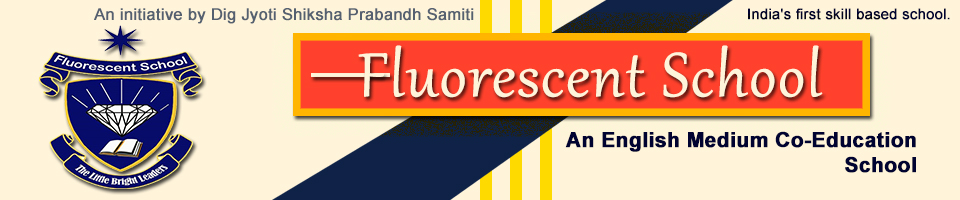 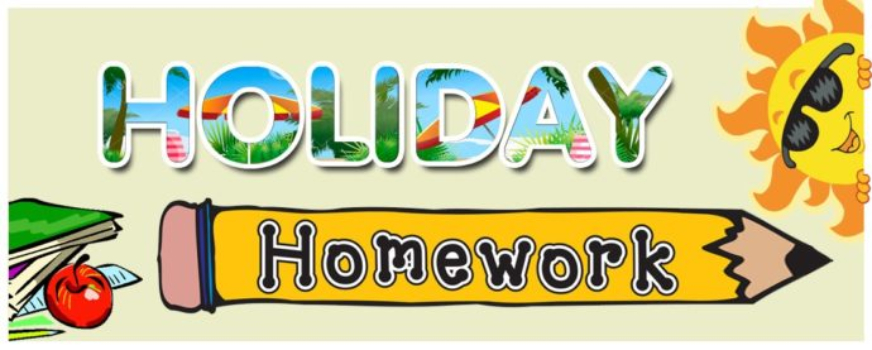 Class 1Do Holiday Homework in LET’S DO SOME ACTIVITIES IN HOLIDAY BookEnglish writing: Page no. 3 to 8English: Page no. 3 to 10Hindi writing: 3 to 8Hindi: Page no. 3 to 10Maths: Page no:  3 to 8, 10, 13, 14EVS: Page no. 3 to 12Computer: Page no. 3, 4Art café (Drawing book): Page no. 3 to 11Craft café: Page no. 3, 4, 5Scrap book activity: i) Paste 7 pictures of ‘Good Habits’			    ii) Paste some pictures of ‘Types of Houses’Skill Activities: (Bodily Kinesthetic) Make a video of your ward dancing with the parents and send the video on WhatsApp no. 9983737672.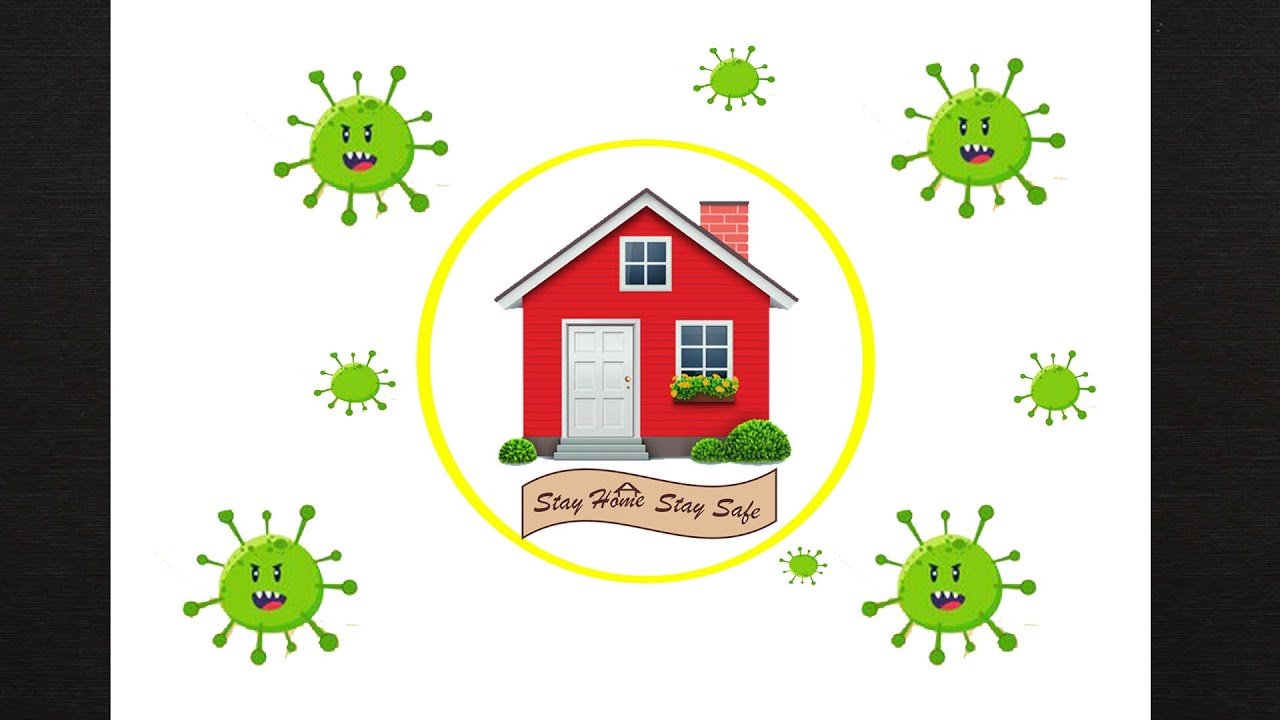 